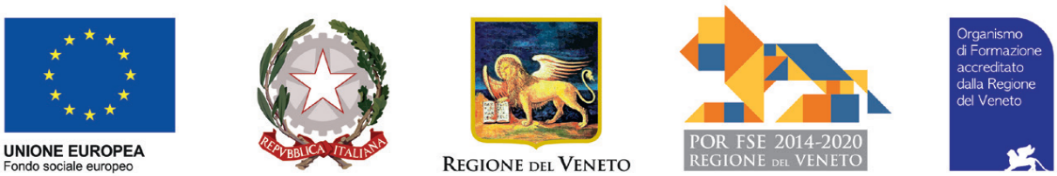 ALLEGATOAl Dirigente ScolasticoIstituto Superiore di FeltreOggetto: Domanda di partecipazione alla selezione di docente di supporto per l’accompagnamento degli studenti all’estero nell’ambito del progetto   “MOVE  “N.A.T.U.R.E”.    l	sottoscritt	________	 nat_ a		il	(Prov.		_) residente in____________	_______via			n.		,c h i e d edi essere ammesso/a alla procedura di selezione per l'incarico di “docente di supporto” nell’ambito del Progetto “MOVE  dal titolo “N.A.T.U.R.E”.A tal fine dichiara (barrare il riquadro corrispondente alla voce di interesse):Intendo partecipare in qualità di:docente Referente docente CLILIntendo partecipare in qualità di:docente accompagnatore “effettivo”docente accompagnatore “supplente”Dichiara inoltre ai sensi degli artt. 46 e 47 del DPR n.445/2000, consapevole che le dichiarazioni mendaci sono punite ai sensi del codice penale e delle leggi speciali in materia, secondo le disposizioni         	richiamate all'art. 76 del citato DPR 445/2000:(barrare il riquadro corrispondente alla voce di interesse)di essere docente titolare di contratto a tempo indeterminato e in servizio presso l’Istituto Superiore di Feltre;di essere in possesso della Laurea in Lingua Inglese;aver frequentato il corso di perfezionamento sulla metodologia CLIL riconosciuto dal Ministero dell’Istruzione;solo per docenti che intendono partecipare in qualità di supplenti e non sono in possesso di diploma di laurea in Lingua Inglese né dell’attestato CLIL - di avere buona padronanza dell’inglese parlato.data ………………………………….	firma…………………………………………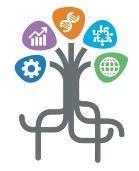 ISTITUTO SUPERIORE di FELTREIstituto Tecnico Tecnologico “L. Negrelli-Forcellini”, Istituto Tecnico Economico “A. Colotti” Istituto Professionale Industria e Artigianato “C. Rizzarda”, Corsi serali “Negrelli-Forcellini”www.istitutosuperiorefeltre.edu.it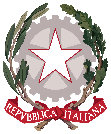 Sede legale e amministrativa  via C. Colombo 11, 32032 Feltre (BL), tel. 0439/301540   fax 0439/303196 
cod. meccanografico: BLIS008006 PEO blis008006@istruzione.itPEC: blis008006@pec.istruzione.it
C.F. e  P.I.: 82001270253; cod. univoco fatturazione  elettronica.: UF4RBGSede legale e amministrativa  via C. Colombo 11, 32032 Feltre (BL), tel. 0439/301540   fax 0439/303196 
cod. meccanografico: BLIS008006 PEO blis008006@istruzione.itPEC: blis008006@pec.istruzione.it
C.F. e  P.I.: 82001270253; cod. univoco fatturazione  elettronica.: UF4RBGSede legale e amministrativa  via C. Colombo 11, 32032 Feltre (BL), tel. 0439/301540   fax 0439/303196 
cod. meccanografico: BLIS008006 PEO blis008006@istruzione.itPEC: blis008006@pec.istruzione.it
C.F. e  P.I.: 82001270253; cod. univoco fatturazione  elettronica.: UF4RBG